DQC_0001 Axis with Inappropriate MembersCurrently the Consolidation Items [Axis] allows extended members: CorporateReconcilingItemsAndEliminationsMember, CorporateAndReconcilingItemsMember, CorporateAndEliminationsMember, EliminationsAndReconcilingItemsMember. Please consider adding an extension member: OperatingSegmentsMemberAndCorporateNonSegmentMember. This member is needed for companies disclose the total of “Operating Segments” and “Corporate, Non-Segment”, before elimination and reconciliation items.   Example: ARES MANAGEMENT LP CIK#: 0001176948 06/30/2016 10-Q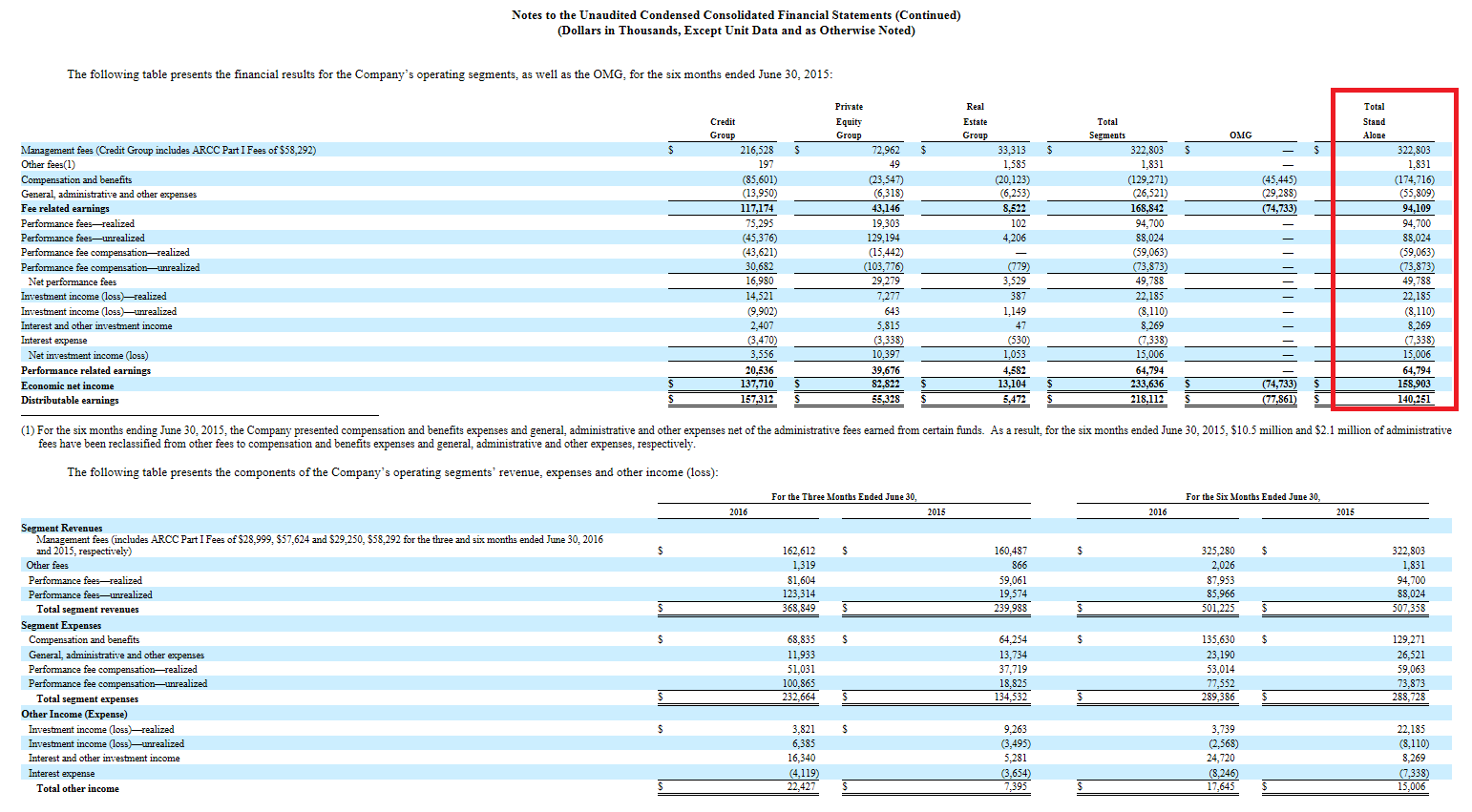 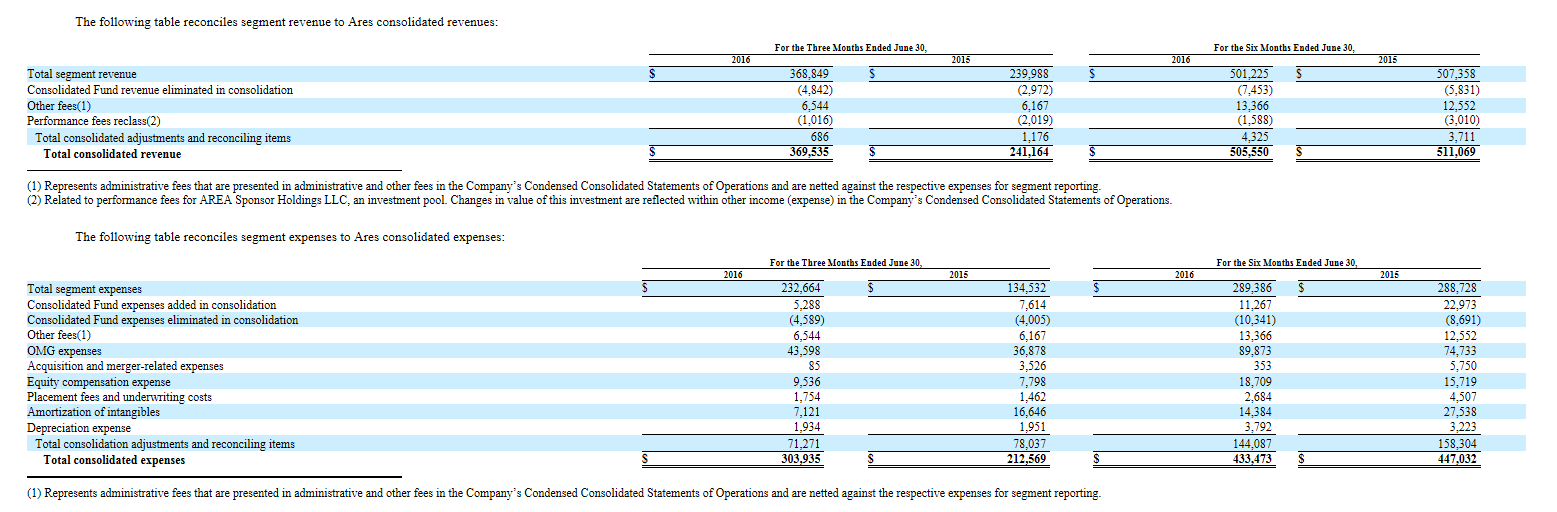 